ที่ ชย ๕๓๗๐๑/๔๗๗                                     สำนักงานเทศบาลตำบลหนองบัวโคก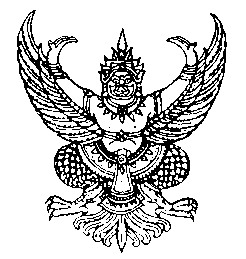                                                                                       ๒๓๐   หมู่ ๙    ตำบลหนองบัวโคก                                                                                      อำเภอจัตุรัส  จังหวัดชัยภูมิ ๓๖๒๒๐                                        			       ๒๒  ตุลาคม ..๒๕๖2เรื่อง  การจัดทำรายงานการควบคุมภายในตามหลักเกณฑ์กระทรวงการคลังว่าด้วยมาตรฐานและหลักเกณฑ์       .       ปฏิบัติการควบคุมภายในสำหรับหน่วยงานของรัฐ พ.ศ.2561 เรียน  นายอำเภอจัตุรัสสิ่งที่ส่งมาด้วย   รายงานการติดตามและประเมินผลการควบคุมภายในตามหลักเกณฑ์ฯ(ข้อ๘)  จำนวน ๑ เล่ม 		เทศบาลตำบลหนองบัวโคก  ขอส่งรายงานการติดตามและประเมินผลการควบคุมภายในระดับหน่วยงานของรัฐ ตามหลักเกณฑ์กระทรวงการคลังว่าด้วยมาตรฐานและหลักเกณฑ์ปฏิบัติการควบคุมภายในสำหรับหน่วยงานของรัฐ พ.ศ.2561 (ข้อ 8) รายละเอียดปรากฏตามแบบรายงาน ปค.๑ , ปค.๔ , ปค.๕ และ ปค.๖ ที่ส่งมาด้วยพร้อมนี้  จึงเรียนมาเพื่อโปรดทราบและพิจารณาดำเนินการต่อไปางนรที่  1  มกราคม  2547  และวันที่  1  มกราคม  2551  ละนิติกรรมเกี่ยวกับที                                                                  ขอแสดงความนับถือ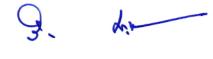                                                             ( นายวิชัย  ประภากรแก้วรัตน์)					      นายกเทศมนตรีตำบลหนองบัวโคกสำนักปลัดเทศบาลโทร.  ๐-๔๔๘๐-๒๐๙๕  โทรสาร. ๐-๔๔๘๐-๒๐๙๕ 